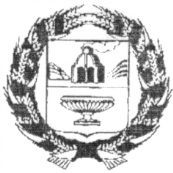 АДМИНИСТРАЦИЯ ЗАРИНСКОГО РАЙОНААЛТАЙСКОГО КРАЯПОСТАНОВЛ Е Н И Е  25.05.2021                                                                                                      № 287г. Заринск      Об утверждении Положения  о муниципальном звене территориальнойподсистемы единой государственнойсистемы предупреждения и ликвидации чрезвычайных ситуаций В соответствии с Федеральным законом от 21.12.1994 № 68-ФЗ «О защите населения и территорий от чрезвычайных ситуаций природного и техногенного характера», Постановлением Правительства Российской Федерации от 30.12.2003 № 794 «О единой государственной системе предупреждения и ликвидации чрезвычайных ситуаций». Законом Алтайского края от 17.03.1998 № 15-ЗС «О защите населения и территорий Алтайского края от чрезвычайных ситуаций природного и техногенного характера», постановлением Правительства Алтайского края от 17.05.2017 № 167 «Об утверждении Положения об Алтайской территориальной подсистеме единой государственной системы предупреждения и ликвидации чрезвычайных ситуаций» Администрация Заринского района Алтайского края                          ПОСТАНОВЛЯЕТ:1. Утвердить прилагаемое Положение  о Заринском районном, звене Алтайской территориальной подсистемы единой государственной системы предупреждения и ликвидации чрезвычайных ситуаций (далее - Положение).2. Рекомендовать руководителям организаций Заринского района Алтайского края обеспечить реализацию Положения.3. Постановление Администрации Заринского района Алтайского края от «15» февраля 2017 г. № 59-2 «О положении о районном звене территориальной подсистемы единой государственной системы предупреждения и ликвидации чрезвычайных ситуаций» Заринского района Алтайского края признать утратившим силу.4. Контроль за исполнением настоящего постановления оставляю за собой.5. Настоящее постановление вступает в силу после его официального опубликования. Глава  района                                                                                В.К.ТимирязевУТВЕРЖДЕНОПостановлениемАдминистрации районаот  25.05.2021 № 287Положение  о  Заринском  районном  звене Алтайской территориальной подсистемы единой государственной системы предупреждения и ликвидации чрезвычайных ситуаций1. Настоящее Положение о Заринском районном  звене Алтайской территориальной подсистемы единой государственной системы предупреждения и ликвидации чрезвычайных ситуаций (далее - Положение) определяет порядок организации и функционирования Заринского районного  звена Алтайской территориальной подсистемы единой государственной системы предупреждения и ликвидации чрезвычайных ситуаций (далее - муниципальное звено РСЧС).2. Муниципальное звено РСЧС объединяет органы управления, силы и средства органов местного самоуправления, организаций Заринского района Алтайского края (далее - организации), в полномочия которых входит решение вопросов защиты населения и территории Заринского района Алтайского края от чрезвычайных ситуаций.3. Муниципальное звено РСЧС действует на муниципальном и объектовом уровнях.4. На каждом уровне муниципального звена РСЧС создаются координационные органы, постоянно действующие органы управления, органы повседневного управления, силы и средства, резервы финансовых и материальных ресурсов, системы связи, оповещения и информационного обеспечения.5. Координационными органами муниципального звена РСЧС являются:на муниципальном уровне (в пределах территории Заринского района Алтайского края) - комиссия по предупреждению и ликвидации чрезвычайных ситуаций и обеспечению пожарной безопасности Заринского района Алтайского края;на объектовом уровне - комиссии по предупреждению и ликвидации чрезвычайных ситуаций и обеспечению пожарной безопасности организаций.6. Образование, реорганизация и упразднение комиссий по предупреждению и ликвидации чрезвычайных ситуаций и обеспечению пожарной безопасности, определение их компетенции, утверждение руководителей и персонального состава осуществляются соответственно Администрацией Заринского района Алтайского края и организациями Заринского района Алтайского края.Компетенция комиссий по предупреждению и ликвидации чрезвычайных ситуаций и обеспечению пожарной безопасности, а также порядок принятия решений определяются в Положениях о них или в решениях об их образовании.Комиссии по предупреждению и ликвидации чрезвычайных ситуаций и обеспечению пожарной безопасности Заринского района Алтайского края и организаций возглавляются соответственно руководителями указанных органов и организаций или их заместителями.7. Постоянно действующими органами управления муниципального звена РСЧС являются:- на муниципальном уровне - отдел по делам ГО и ЧС и мобилизационной работе Администрации Заринского района Алтайского края;- на объектовом уровне - структурные подразделения (работники) организации, уполномоченные на решение задач в области гражданской обороны, защиты населения и территорий от чрезвычайных ситуаций.Компетенция и полномочия постоянно действующих органов управления муниципального звена РСЧС определяются соответствующими положениями о них или уставами указанных органов управления.8. Органами повседневного управления муниципального звена РСЧС являются:единая дежурно-диспетчерская служба Заринского района Алтайского края;дежурно-диспетчерские службы организаций (объектов).Указанные органы создаются и осуществляют свою деятельность в соответствии с законодательством Российской Федерации.9. Размещение органов управления муниципального звена РСЧС в зависимости от обстановки осуществляется на стационарных или подвижных пунктах управления, оснащенных техническими средствами управления, средствами связи, оповещения и жизнеобеспечения, поддерживаемыми в состоянии постоянной готовности к использованию.10. В состав сил и средств муниципального звена РСЧС входят силы и средства постоянной готовности, предназначенные для оперативного реагирования на чрезвычайные ситуации и проведения работ по их ликвидации (далее - силы постоянной готовности).Основу сил постоянной готовности составляют аварийно-спасательные службы, аварийно-спасательные формирования, иные службы и формирования, оснащенные специальной техникой, оборудованием, снаряжением, инструментом, материалами с учетом обеспечения проведения аварийно-спасательных и других неотложных работ в зоне чрезвычайной ситуации в течение не менее трех суток.Перечень сил постоянной готовности муниципального звена РСЧС утверждается постановлением Администрации Зпринского района Алтайского края.Состав и структуру сил постоянной готовности определяют создающие их органы, организации или общественные объединения, исходя из возложенных на них задач по предупреждению и ликвидации чрезвычайных ситуаций.11. Привлечение аварийно-спасательных служб и аварийно-спасательных формирований к ликвидации чрезвычайных ситуаций осуществляется:в   соответствии с планами действий по предупреждению и ликвидации чрезвычайных ситуаций на обслуживаемых указанными службами и формированиями объектах и территориях;в соответствии с планами взаимодействия при ликвидации чрезвычайных ситуаций на других объектах и территориях;по решению главы Заринского района Алтайского края, организаций и общественных объединений, осуществляющих руководство деятельностью указанных служб и формирований.Общественные аварийно-спасательные формирования могут участвовать в соответствии с законодательством Российской Федерации в ликвидации чрезвычайных ситуаций и действуют под руководством соответствующих органов управления муниципального звена РСЧС.12. Координацию деятельности аварийно-спасательных служб и аварийно-спасательных формирований на территории Заринского района Алтайского края осуществляет отдел по делам ГО и ЧС и мобилизационной работе Администрации Заринского района Алтайского края.13. Подготовка работников Администрации Зариского района Алтайского края и организаций, специально уполномоченных решать задачи по предупреждению и ликвидации чрезвычайных ситуаций и включенных в состав органов управления муниципального звена РСЧС, организуется в порядке, установленном Правительством Российской Федерации.14. Готовность аварийно-спасательных служб и аварийно-спасательных формирований к реагированию на чрезвычайные ситуации и проведению работ по их ликвидации проверяется в ходе аттестации, а также в ходе проверок, осуществляемых в пределах своих полномочий отделом по делам ГО и ЧС и МР Администрации Заринского района Алтайского края и организациями, создающими указанные службы и формирования.15. Для ликвидации чрезвычайных ситуаций создаются и используются резервы финансовых и материальных ресурсов Заринского района Алтайского края и организаций.Порядок создания, использования и восполнения резервов финансовых и материальных ресурсов определяется законодательством Российской Федерации и Алтайского края, постановлениями Администрации Заринского района Алтайского края и организациями.Номенклатура и объем резервов материальных ресурсов для ликвидации чрезвычайных ситуаций, а также контроль за их созданием, хранением, использованием и восполнением устанавливаются создающим их органом.16. Управление муниципальным звеном РСЧС осуществляется с использованием систем связи и оповещения, представляющих собой организационно-техническое объединение сил, средств связи и оповещения, сетей вещания, каналов сети связи общего пользования и ведомственных сетей связи, обеспечивающих доведение информации и сигналов оповещения до органов управления, сил территориальной подсистемы и населения.17. Проведение мероприятий по предупреждению и ликвидации чрезвычайных ситуаций в рамках муниципального звена РСЧС осуществляется на основе планов действий Администрации Заринского района Алтайского края и организаций.18. При отсутствии угрозы возникновения чрезвычайных ситуаций на объектах, территориях или акваториях органы управления и силы муниципального звена РСЧС функционируют в режиме повседневной деятельности.Администрацией Заринского района Алтайского края и руководителями организаций, на территории которых могут возникнуть или возникли чрезвычайные ситуации либо к полномочиям которых отнесена ликвидация чрезвычайных ситуаций, для соответствующих органов управления и сил муниципального звена РСЧС может вводиться один из следующих режимов функционирования:режим повышенной готовности - при угрозе возникновения чрезвычайных ситуаций;режим чрезвычайной ситуации - при возникновении и ликвидации чрезвычайных ситуаций.19. Решениями Администрации Заринского района Алтайского края и руководителя организации о введении для соответствующих органов управления и сил муниципального звена РСЧС режима повышенной готовности или режима чрезвычайной ситуации определяются:1) обстоятельства, послужившие основанием для введения режима повышенной готовности или режима чрезвычайной ситуации;2) границы территории, на которой может возникнуть чрезвычайная ситуация, или границы зоны чрезвычайной ситуации;3) силы и средства, привлекаемые к проведению мероприятий по предупреждению и ликвидации чрезвычайной ситуации;4) перечень мер по обеспечению защиты населения от чрезвычайной ситуации или организации работ по ее ликвидации;5) должностные лица, ответственные за осуществление мероприятий по предупреждению чрезвычайной ситуации, или руководитель ликвидации чрезвычайной ситуации.Глава Администрации Заринского района Алтайского края и организаций организовывают информирование населения через средства массовой информации и по иным каналам связи о введении на конкретной территории соответствующих режимов функционирования органов управления и сил муниципального звена РСЧС, а также мерах по обеспечению безопасности населения.20. При устранении обстоятельств, послуживших основанием для введения на соответствующих территориях режима повышенной готовности или режима чрезвычайной ситуации, Администрация Заринского района Алтайского края и руководители организаций отменяют установленные режимы функционирования органов управления и сил муниципального звена РСЧС.21. При введении режима чрезвычайного положения по обстоятельствам, предусмотренным в пункте «а» статьи 3 Федерального конституционного закона «О чрезвычайном положении», для органов управления и сил муниципального звена РСЧС устанавливается режим повышенной готовности, а при введении режима чрезвычайного положения по обстоятельствам, предусмотренным в пункте «б» указанной статьи - режим чрезвычайной ситуации.В режиме чрезвычайного положения органы управления и силы муниципального звена РСЧС функционируют с учетом особого правового режима деятельности органов местного самоуправления и организаций.22. При введении режима чрезвычайной ситуации в зависимости от факторов, влияющих на безопасность жизнедеятельности населения и требующих принятия дополнительных мер по защите населения и территорий от чрезвычайной ситуации, в соответствии с пунктом 8 статьи 4.1 Федерального закона от 21.12.1994 № 68-ФЗ «О защите населения и территорий от чрезвычайных ситуаций природного и техногенного характера» устанавливается один из следующих уровней реагирования на чрезвычайную ситуацию (далее - уровень реагирования):объектовый уровень реагирования;местный уровень реагирования.23. При введении режима повышенной готовности или чрезвычайной ситуации, а также при установлении уровня реагирования для соответствующих органов управления и сил муниципального звена РСЧС должностное лицо, определенное в соответствии с подпунктами «а» - «б» пункта 8 статьи 4.1 Федерального закона от 21.12.1994 № 68-ФЗ «О защите населения и территорий от чрезвычайных ситуаций природного и техногенного характера», может определять руководителя ликвидации чрезвычайной ситуации и принимать дополнительные меры по защите населения и территорий от чрезвычайных ситуаций в соответствии с пунктом 10 указанной статьи.Руководитель ликвидации чрезвычайной ситуации готовит для должностного лица, указанного в пункте 8 статьи 4.1 Федерального закона от 21.12.1994 № 68-ФЗ «О защите населения и территорий от чрезвычайных ситуаций природного и техногенного характера», предложения по принятию дополнительных мер, предусмотренных абзацем первым настоящего пункта.Реализация и отмена указанных дополнительных мер по защите населения и территорий от чрезвычайных ситуаций осуществляется в порядке, определенном Министерством Российской Федерации по делам гражданской обороны, чрезвычайным ситуациям и ликвидации последствий стихийных бедствий.24. При отмене режима чрезвычайной ситуации, а также при устранении обстоятельств, послуживших основанием для установления уровня реагирования должностным лицом, определенным пунктом 8 статьи 4.1 Федерального закона от 21.12.1994 № 68-ФЗ «О защите населения и территорий от чрезвычайных ситуаций природного и техногенного характера», отменяются установленные уровни реагирования.25. Основными мероприятиями, проводимыми органами управления и силами муниципального звена РСЧС, являются:1) в режиме повседневной деятельности:изучение состояния окружающей среды и прогнозирование чрезвычайных ситуаций;сбор, обработка и обмен в установленном порядке информацией в области защиты населения и территорий от чрезвычайных ситуаций и обеспечения пожарной безопасности;разработка и реализация целевых и научно-технических программ и мер по предупреждению чрезвычайных ситуаций и обеспечению пожарной безопасности;планирование действий органов управления и сил муниципального звена РСЧС, организация подготовки и обеспечения их деятельности;подготовка населения к действиям в чрезвычайных ситуациях;пропаганда знаний в области защиты населения и территорий от чрезвычайных ситуаций и обеспечения пожарной безопасности;руководство созданием, размещением, хранением и восполнением резервов материальных ресурсов для ликвидации чрезвычайных ситуаций;проведение в пределах своих полномочий государственной экспертизы, надзора и контроля в области защиты населения и территорий от чрезвычайных ситуаций и обеспечения пожарной безопасности;осуществление в пределах своих полномочий необходимых видов страхования;проведение мероприятий по подготовке к эвакуации населения, материальных и культурных ценностей в безопасные районы, их размещению и возвращению соответственно в места постоянного проживания либо хранения, а также жизнеобеспечению населения в чрезвычайных ситуациях;ведение статистической отчетности о чрезвычайных ситуациях, участие в расследовании причин аварий и катастроф, а также выработке мер по устранению причин подобных аварий и катастроф;2) в режиме повышенной готовности:усиление контроля за состоянием окружающей среды, прогнозирование возникновения чрезвычайных ситуаций и их последствий;введение при необходимости круглосуточного дежурства руководителей и должностных лиц органов управления и сил муниципального звена РСЧС на стационарных пунктах управления;непрерывный сбор, обработка и передача органам управления и силам муниципального звена РСЧС данных о прогнозируемых чрезвычайных ситуациях, информирование населения о приемах и способах защиты от них;принятие оперативных мер по предупреждению возникновения и развития чрезвычайных ситуаций, снижению размеров ущерба и потерь в случае их возникновения, а также повышению устойчивости и безопасности функционирования организаций в чрезвычайных ситуациях;уточнение планов действий (взаимодействия) по предупреждению и ликвидации чрезвычайных ситуаций и иных документов;приведение при необходимости сил и средств муниципального звена РСЧС в готовность к реагированию на чрезвычайные ситуации, формирование оперативных групп и организация выдвижения их в предполагаемые районы действий;восполнение при необходимости резервов материальных ресурсов, созданных для ликвидации чрезвычайных ситуаций;проведение при необходимости эвакуационных мероприятий;3) в режиме чрезвычайной ситуации:непрерывный контроль за состоянием окружающей среды, прогнозирование развития возникших чрезвычайных ситуаций и их последствий;оповещение руководящего состава Администрации Заринского района Алтайского края, руководителей организаций, а также населения о возникших чрезвычайных ситуациях;проведение мероприятий по защите населения и территорий от чрезвычайных ситуаций;организация работ по ликвидации чрезвычайных ситуаций и всестороннему обеспечению действий сил и средств муниципального звена РСЧС, поддержанию общественного порядка в ходе их проведения, а также привлечению при необходимости в установленном порядке общественных организаций и населения к ликвидации возникших чрезвычайных ситуаций;непрерывный сбор, анализ и обмен информацией об обстановке в зоне чрезвычайной ситуации и в ходе проведения работ по ее ликвидации;организация и поддержание непрерывного взаимодействия органов Администрации Заринского района Алтайского края и организаций по вопросам ликвидации чрезвычайных ситуаций и их последствий;проведение мероприятий по жизнеобеспечению населения в чрезвычайных ситуациях.26. Ликвидация чрезвычайных ситуаций осуществляется:локального характера - силами и средствами организации;муниципального характера - силами и средствами Администрации Заринского района Алтайского края.В случае недостаточности указанных сил и средств в установленном порядке привлекаются силы и средства Алтайской территориальной подсистемы единой государственной системы предупреждения и ликвидации чрезвычайных ситуаций.27. Руководство силами и средствами, привлеченными к ликвидации чрезвычайных ситуаций, и организацию их взаимодействия осуществляет руководитель ликвидации чрезвычайных ситуаций.Руководители аварийно-спасательных служб и аварийно-спасательных формирований, прибывшие в зоны чрезвычайных ситуаций первыми, принимают полномочия руководителей ликвидации чрезвычайных ситуаций и исполняют их до прибытия руководителей ликвидации чрезвычайных ситуаций, определенных планами действий по предупреждению и ликвидации чрезвычайных ситуаций или назначенных Решениями Администрации Заринского района Алтайского края, руководителями организаций, к полномочиям которых отнесена ликвидация чрезвычайных ситуаций.Руководители ликвидации чрезвычайных ситуаций по согласованию с Администрацией Заринского района Алтайского края и организациями, на территориях которых возникла чрезвычайная ситуация, устанавливают границы зоны чрезвычайной ситуации, порядок и особенности действий по ее локализации, а также принимают решения по проведению аварийно-спасательных и других неотложных работ.Решения руководителей ликвидации чрезвычайных ситуаций являются обязательными для всех граждан и организаций, находящихся в зоне чрезвычайной ситуации, если иное не предусмотрено законодательством Российской Федерации.28. Финансовое обеспечение функционирования муниципального звена РСЧС осуществляется за счет средств бюджета Заринского района Алтайского края и собственников (пользователей) имущества в соответствии с законодательством Российской Федерации. Организации всех форм собственности участвуют в ликвидации чрезвычайных ситуаций за счет собственных средств.Финансирование целевых программ по защите населения и территорий от чрезвычайных ситуаций и обеспечению устойчивого функционирования организаций осуществляется в соответствии с законодательством Российской Федерации, законодательством Алтайского края и нормативными правовыми актами Администрации Заринского района Алтайского края.29. Порядок организации и осуществления работ по профилактике пожаров и непосредственному их тушению, а также проведения аварийно-спасательных работ, возложенных на пожарную охрану, определяется нормативными правовыми актами в области пожарной безопасности, в том числе техническими регламентами.Тушение пожаров в лесах осуществляется в соответствии с законодательством Российской Федерации.